LA SCATOLINA SPINTAUna scatola di volume 350cm3 e densità =2,50kg/dm3 è appoggiata su di un tavolo inclinato di 50° sull’orizzontale. Sulla scatola è applicata una forza orizzontale F1=12N così come disegnata in Figura1. Dopodiché determina: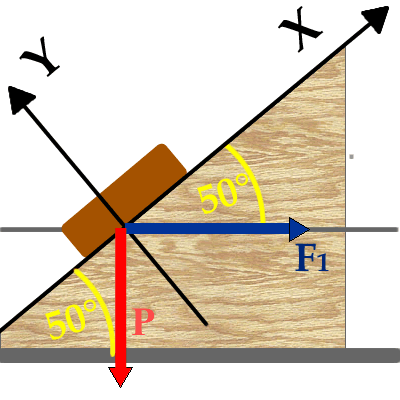 il peso P.le componenti X e Y del peso e di F1. Attenti ai segni!la forza totale con cui la scatola è spinta lungo il piano. Cosa fa la scatolina? E’ spinta lungo il piano verso l’alto, verso il basso o ha spinta nulla?la forza totale con cui la scatola è premuta sul piano.Scrivi la forza tot =  + 1 in forma vettoriale; dopodiché calcola il modulo e l’angolo di tot: l’angolo è calcolato a partire dall’asse X.Calcola il modulo della forza vincolare ||.Disegna in Figura1 la forza tot =  + 1 usando il metodo punta-coda o quello del parallelogramma.Se fra il tavolo e la scatola esistesse un attrito statico di valore S=0,35 la scatolina riuscirebbe a muoversi lungo il tavolo? (Tieni conto che Fs,max = s·Forza premente. Cheee?!?! Non ti ricordi cosa è Fs,max?!?! Corri subito a riguardartela sugli appunti “FORZE DI ATTRITO” dell’anno scorso!)SOLUZIONI:P = 8,575NP// = Px = -6,57N  ,  P = Py = -5,51N      ;      F1// = F1x = +7,71N  ,  F1 = F1y = -9,19Ntotx = +1,14N  è la forza con cui la scatola è spinta lungo il piano.toty = -14,7N è la forza con cui la scatola è premuta sul piano.tot = +1,14N - 14,7N  ;  |tot| = 14,74N  ,   = 85,6° è opposta alla forza premente e perciò è:   = –toty = +14,7NPer rispondere alla domanda bisogna calcolare Fs,max = s·Forza premente. La forza premente è la forza che preme sul piano, cioè che spinge lungo l’asse perpendicolare al piano: in questo caso la forza premente è Ftoty = 14,7N Fs,max = 0,35·Ftoty = 0,35·14,7N = 5,145N  : ciò significa che l’attrito statico riesce ad equilibrare una spinta minore o uguale a 5,145N.La forza che spinge la scatolina lungo il piano è quella che agisce lungo l’asse parallelo al piano: in questo caso la forza parallela è Ftotx = 1,14N. E’ chiaro che Ftotx < Fs,max (1,14N < 5,145N)  la scatolina rimane immobile.